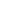 Imágenes y/o videosSi considera incluir alguna imagen en la solicitud, el mínimo de imágenes suministradas debe ser de (1) una y máximo (5) cinco. El solicitante debe hacer una selección previa antes de enviar la solicitud.La mayor nitidez y resolución posible. Se recomiendan que las imágenes tengan una buena calidad, en lo posible evitar imágenes pixeladas.Peso de la imagen mínimo de 500kb a 2Mb.  El peso suele ser un buen indicador de calidad y resolución.Tamaño: Se recomienda un tamaño superior a 800x600 px en formatos .PNG .JPG .TIFF. GIF, Formatos de video, audios.Tener presente que las imágenes que contengan menores de edad deben contar con el consentimiento informado por parte de los tutores del menor.Tener presente el formato diligenciado de autorización de publicación GIB-FR-011, Autorización de Publicación de Videos, Conferencias, Talleres, Clases, Presentaciones.Si se publica una foto de una fuente diferente a la Universidad, se debe incluir en esta solicitud la fuente de donde se obtuvo la fotografía.La Universidad no se responsabiliza del uso de imágenes que incumplan con las normas de derecho de autor y demás normas que puedan atentar contra terceros.Ingrese las imágenes que se van a usar en la noticia a publicar.Nota: El formato se utiliza en línea en plataforma interna del Sistema de Bibliotecas.Área BibliotecaNombre CompletoExt / TeléfonoEmailFecha Inicial PublicaciónFecha Final PublicaciónNoticias SBNoticias UDCambio Pagina webPop up SBEvento UDBanner SBUdlistasWhatsapp SBBanner UDComunicación SBRedes Sociales UDTarjeta SBWallpaper SBPresentación PPT SBTítulo SolicitudEscriba el título a publicar. Título es en letras mayúsculas mínimo (1) palabra – máximo (10) palabrasDescripción de la solicitudRealizar descripción resumida de la noticia, evento o descripción del servicio con un (límite de 10 palabras mínimo hasta 150 palabras máximo) en caso de ser evento comunicar fecha, lugar, enlace de conexión.LINKGuardar y Adjuntar imágenesSalir sin guardarCargar FicherosCargar FicherosCargar FicherosCargar FicherosCargar FicherosCargar FicherosSeleccionar archivo: Seleccionar archivo: Seleccionar archivo: Seleccionar archivo: Seleccionar archivo: Seleccionar archivo: Cargar FicherosCargar FicherosCargar FicherosCargar FicherosCargar FicherosCargar Ficheros#Nombre del archivoVerDescargasEliminarFinalizar